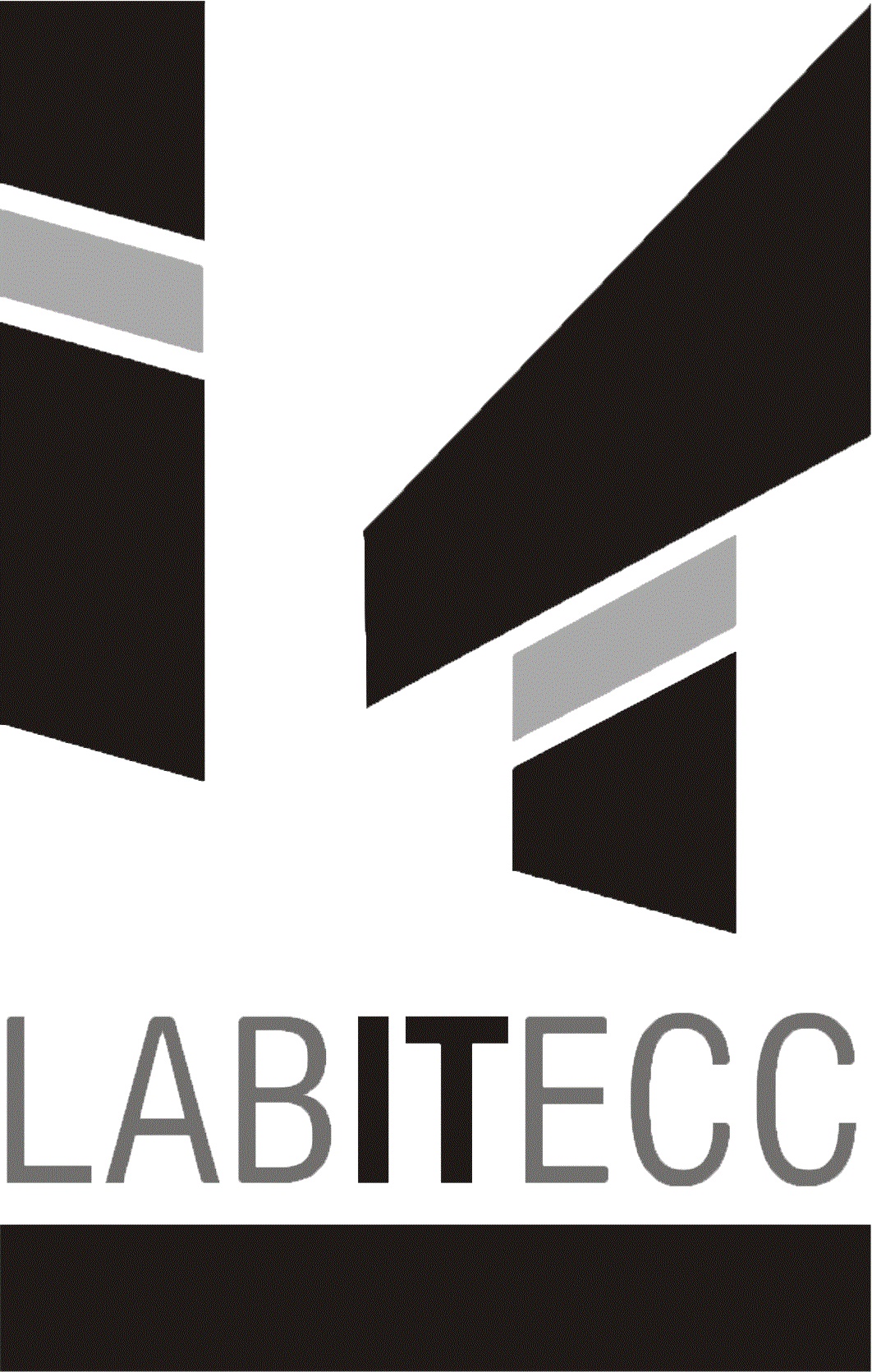 Data de retirada:___/___/___	Data acordada de devolução: ___/___/___________________________________________Solicitante________________________________________Técnico Responsável________________________________________Prof. XXXXCoordenador do Laboratório XXX - LABITECCLaboratório de Inovação Tecnológica em Construção CivilSolicitação de Empréstimo de EquipamentoData:       /       / IdentificaçãoNome:                                                                                                          CPF:E-mail:Telefone/ramal:Departamento/Instituto/Instituição: Vínculo: [  ] Professor(a) [  ] Técnico(a)  [  ] Pósdoc [  ] Doutorando(a)  [  ] Mestrando(a)  [  ] Graduando(a)               [  ] Outro(a):___________________________________________Descrição dos Equipamentos